Амми большой плодов сумма				ФСфурокумариновAmmi majoris fructus furocumarina				Взамен ФС 42-3763-99 Настоящая фармакопейная статья распространяется на Амми большой плодов сумму фурокумаринов: изопимпинеллина (4,9-диметокси-7H-фуро[3,2-g]-1-бензопиран-7-он), бергаптена (4-метокси-7H-фуро[3,2-g]-1- бензопиран-7-он) и ксантотоксина (9-метокси-7H -фуро[3,2-g]-1-бензопиран-7-он), получаемую из плодов амми большой — Ammi majus L. семейства сельдерейные - Apiaceae, применяемую для производства лекарственных препаратов. 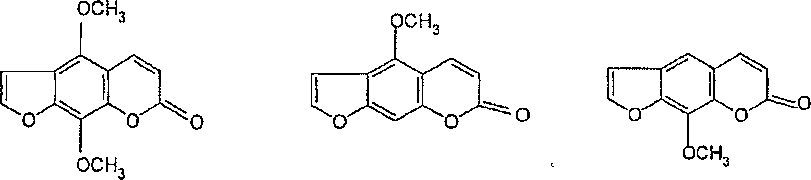 Изопимпинеллин	                      Бергаптен	                КсантотоксинC13H10O5	С12Н804                          C12H804М. м. 246,21                           М. м. 216,19                    М. м. 216,19Субстанция содержит не менее 95 % и не более 103 % суммы фурокумаринов в пересчете на ксантотоксин и абсолютно сухое вещество.ОписаниеКристаллический порошок от светло-желтого с зеленоватым оттенком до желтого с зеленоватым оттенком цвета, с характерным запахом. *Чувствителен к свету.РастворимостьСубстанция легко растворима в хлороформе, мало и медленно растворима в спирте 96 %, очень мало растворима в эфире, практически нерастворима в воде.Подлинность1. Тонкослойная хроматографияНа хроматограмме испытуемого раствора, полученной в разделе «Родственные примеси», должны обнаруживаться зона адсорбции фиолетового цвета на уровне зоны адсорбции СО ксантотоксина (изопимпиннелин с ксантотоксином) и зона адсорбции кирпично-красного цвета (бергаптен); допускаются наличие других слабоокрашенных зон адсорбции.2. Качественная реакция0,01 г субстанции растворяют в 2 мл спирта 96 %, прибавляют 1 мл калия гидроксида раствора спиртового 10 % и через 2 мин 2 мл диазореактива; должно постепенно появиться красное окрашивание.Прозрачность раствораРаствор 0,01 г субстанции в 10 мл спирта 96 % должен быть прозрачным по сравнению со спиртом 96 % (ОФС «Прозрачность и степень мутности жидкостей»).Родственные примеси. Определение проводят методом ТСХ.Приготовление растворовРаствор 1 стандартного образца (СО) ксантотоксина (4 %). Около 0,04 г (точная навеска) СО ксантотоксина, растворяют в 35 мл спирта 96 % в колбе вместимостью 100 мл, доводят объем раствора тем же растворителем до метки и перемешивают.Раствор 2 СО ксантотоксина  2 (2 %). К 5 мл раствора 1 СО ксантотоксина добавляют 5 мл  спирта 96 % и перемешивают.Срок годности растворов не более 1 мес при хранении в защищенном от света месте.0,05 г субстанции растворяют в 2 мл хлороформа в мерной колбе вместимостью 10 мл, доводят объём раствора спиртом 96 % до метки и перемешивают (испытуемый раствор).На линию старта хроматографической пластинки со слоем силикагеля наносят в виде точек 10 мкл (50 мкг) испытуемого раствора, 10 мкл (4 мкг) раствора 1 СО ксантотоксина и 10 мкл (2 мкг) раствора 2 СО ксантотоксина.Пластинку сушат на воздухе в течение 10 мин, помещают в камеру со смесью растворителей петролейный эфир - этилацетат (1:1) и хроматографируют восходящим способом.После прохождения фронтом растворителей не менее 80 – 90 % длины пластинки от линии старта, ее вынимают из камеры, сушат в потоке теплого воздуха в течение 10 мин, опрыскивают калия гидроксида раствором спиртовым 10 %. Затем пластинку нагревают при температуре 100-105 °С в течение 2 мин, обрабатывают диазореактивом и сразу просматривают при дневном свете.На хроматограмме растворов СО ксантотоксина должны обнаруживаться зоны адсорбции фиолетового цвета разной интенсивности.На хроматограмме испытуемого раствора должны обнаруживаться зоны адсорбции фиолетового цвета (изопимпинеллин с ксантотоксином) на уровне зон адсорбции СО ксантотоксина и над ней зона адсорбции коричнево-красного цвета (бергаптен); допускается наличие не более двух дополнительных слабоокрашенных зон адсорбции ниже зон адсорбции СО ксантотоксина, которые по интенсивности окраски сравнивают с зонами адсорбции на хроматограммах растворов СО ксантотоксина. Допускается обнаружение зоны адсорбции на линии старта, которую не оценивают.Хроматографическая система считается пригодной, если на хроматограмме раствора 1 СО ксантотоксина, содержащего 4 мкг субстанции четко видна зона адсорбции.Зона адсорбции любой примеси на хроматограмме испытуемого раствора по совокупности величины и интенсивности поглощения не должна превышать зону адсорбции на хроматограмме раствора раствора 1 СО ксантотоксина, содержащего 4 мкг субстанции (не более 4 %).Сумма примесей не должно превышать 4 %.Потеря в массе при высушивании. Около 0,5 г (точная навеска) субстанции сушат при температуре 80 °С и остаточном давлении, не превышающем 300 мм рт. ст. (40 кПа), до постоянной массы. Потеря в массе должна быть не более 1 % (ОФС «Потеря в массе при высушивании»).Остаточные органические растворители. Содержание этанола должно быть не более 0,5 % (5000 ррm) (ОФС «Остаточные органические растворители»). Сульфатная зола. Сульфатная зола из 1 г субстанции (точная навеска) должна быть не более 0,2 % (ОФС «Сульфатная зола»).Тяжелые металлы. Не более 0,001 % (ОФС «Тяжелые металлы»).Микробиологическая чистота. В соответствии с требованиями ОФС «Микробиологическая чистота».Количественное определениеПриготовление растворов.Раствор 3 СО ксантотоксина. 2,0 мл раствора 1 СО ксантотоксина, приготовленного для  определения родственных примесей,  помещают в мерную колбу вместимостью 25 мл, доводят объем раствора спиртом 96 % до метки и перемешивают. Срок годности раствора не более 1 мес при хранении в защищенном от света месте.Около 0,04 г (точная навеска) субстанции растворяют в 35 мл спирта 96 % в мерной колбе вместимостью 100 мл, доводят объем раствора спиртом 96 % до метки и перемешивают (испытуемый раствор А). 2,0 мл раствора А переносят в мерную колбу вместимостью 25 мл, доводят объем раствора спиртом 96 % до метки и перемешивают (испытуемый раствор Б).Оптическую плотность раствора Б измеряют с помощью спектрофотометра при длине волны 352 нм в кювете с толщиной слоя 10 мм. В качестве раствора сравнения используют спирт 96 %.Параллельно измеряют оптическую плотность раствора 3 СО ксантотоксина.Содержание суммы фурокумаринов в пересчете на ксантотоксин и абсолютно сухое вещество в процентах (X) вычисляют по формуле:Хранение. В соответствии с ОФС «Хранение лекарственных средств».где,A−оптическая плотность испытуемого раствора Б;Aₒ−оптическая плотность раствора 3 СО ксантотоксина;a−навеска субстанции, г;aₒ−навеска СО ксантотоксина, г;w−потеря в массе при высушивании, %P−содержание основного вещества в стандартном образце ксантотоксина, %.